Lisansüstü Tez Kapağı Arkasında Yer Alan Kare Kodun İçermesi Gereken Bilgiler: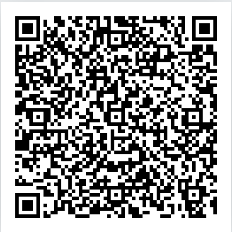 *Örnek kare kod.Lütfen sadece aşağıdaki içeriği bilgilerinizi düzenleyerek kare kod haline getiriniz.T.C. Ahi Evran Üniversitesi…………………………Enstitüsü…………………………Anabilim DalıYüksek Lisans/Doktora TeziTezin AdıTezin İngilizce AdıÖğrencinin Adı SoyadıDanışmanın Adı Soyadı(varsa) İkinci danışmanın Adı SoyadıKırşehir/Yıl